MADONAS NOVADA PAŠVALDĪBA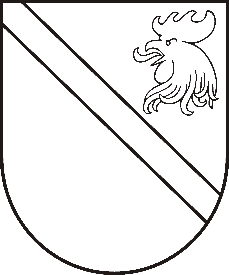 Reģ. Nr. 90000054572Saieta laukums 1, Madona, Madonas novads, LV-4801tel. 64860090, fakss 64860079, e-pasts: dome@madona.lvAPSTIPRINĀTIar Madonas novada pašvaldības domes30.11.2017. lēmumu Nr.691 (protokols Nr.25, 58.p.)Saistošie noteikumi Nr. 26GROZĪJUMI MADONAS NOVADA PAŠVALDĪBAS 2015.GADA 22.DECEMBRA  SAISTOŠAJOS  NOTEIKUMOS NR.15 „PAR DZĪVOKĻA PABALSTU BĒRNAM BĀRENIM UN BĒRNAM, KURŠ PALICIS BEZ VECĀKU  GĀDĪBAS”	Izdoti saskaņā ar likuma “Par palīdzību dzīvokļa jautājumu risināšanā” 25.2 panta pirmo un piekto daļuIzdarīt Madonas novada pašvaldības 22.12.2015.gada 22.decembra saistošajos noteikumos  Nr.15 “Par dzīvokļa pabalstu bērnam bārenim un bērnam, kurš palicis bez vecāku gādības” šādus grozījumus:1. Aizstāt 3.2.6. apakšpunktā skaitli “1.50” ar skaitli “2.00”.2. Izteikt 3.2.7.apakšpunktu šādā redakcijā: “ 3.2.7.elektroenerģijai atbilstoši skaitītāja rādījumiem, bet ne vairāk kā 100 kWh mēnesī vienai mājsaimniecībai.”Domes priekšsēdētājs					               A.LungevičsSaistošo noteikumu Nr. 26
“GROZĪJUMI MADONAS NOVADA PAŠVALDĪBAS 22.12.2015. SAISTOŠAJOS  NOTEIKUMOS NR.15 „PAR DZĪVOKĻA PABALSTU BĒRNAM BĀRENIM UN BĒRNAM, KURŠ PALICIS BEZ VECĀKU  GĀDĪBAS””
paskaidrojuma rakstsDomes priekšsēdētājs					               A.LungevičsPaskaidrojumu
raksta sadaļasNorādāmā informācijaProjekta nepieciešamības pamatojumsNepieciešamība grozīt spēkā esošos saistošos noteikumus izriet no:LR Labklājības Ministrijas ieteikumiem pašvaldības sasitošo noteikumu pilnveidošanai.Labas pārvaldības principu piemērošanai sociālajā palīdzībā.Pašvaldības vēlmes pilnveidot novada iedzīvotājiem sniedzamo sociālo palīdzību.Īss projekta satura izklāstsSaistošie noteikumi paredz grozījumus spēkā esošajos pašvaldības saistošajos noteikumos, kuri nosaka pašvaldības sociālās palīdzības sniegšanas kārtību novada iedzīvotājiem.Informācija par plānoto projekta ietekmi uz pašvaldības budžetu Netiek prognozēts, ka saistošo noteikumu īstenošana palielinās pašvaldības izdevumus sociālajai palīdzībai. Informācija par plānoto projekta ietekmi uz uzņēmējdarbības vidi pašvaldības teritorijā Ietekmes nav.Informācija par administratīvajām procedūrāmIetekmes nav.Informācija par konsultācijām ar privātpersonāmKonsultācijas nav notikušas.Saistošo noteikumu grozījumu projekts ar paskaidrojumu rakstu publicēts Madonas novada pašvaldības mājaslapā internetā.